Министерство науки и высшего образования РФСовет ректоров вузов Ростовской областиЮжный федеральный университетИнститут философии и социально-политических наук ЮФУЦентр социально-политических исследований ЮФУКафедра социальных технологий ИФиСПН ЮФУОтдел по делам молодежи Администрации г. Ростова-на-Дону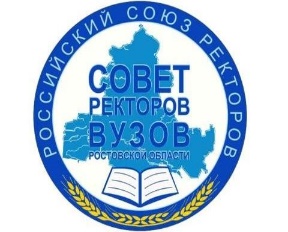 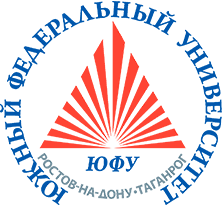 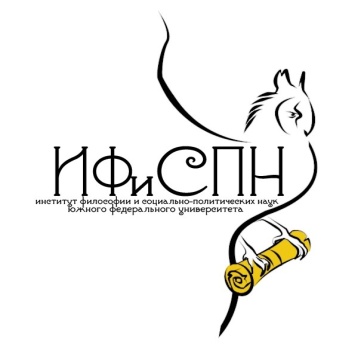 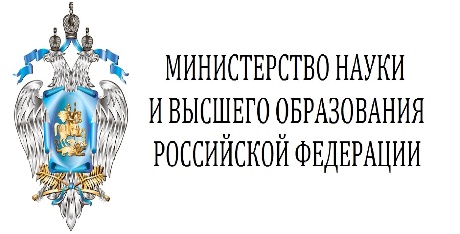 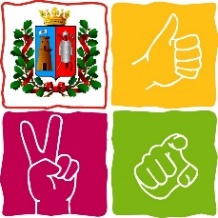 ИНФОРМАЦИОННОЕ ПИСЬМОКруглый столЗДОРОВЫЙ ОБРАЗ ЖИЗНИ КАК СОЦИАЛЬНАЯ ЦЕННОСТЬ И ГРАЖДАНСКАЯ ОБЯЗАННОСТЬ СТУДЕНЧЕСКОЙ МОЛОДЕЖИ ВУЗОВг. Ростов-на-Дону, 15 – 16 мая 2019 г.Уважаемые коллеги!Приглашаем Вас принять участие в работе межрегионального круглого стола «Здоровый образ жизни как социальная ценность и гражданская обязанность студенческой молодежи вузов».Круглый стол проводится Центром социально-политических исследований, кафедрой социальных технологий Института философии и социально-политических наук (ИФиСПН) Южного федерального университета, отделом по делам молодежи Администрации г. Ростова-на-Дону в соответствии с планом работы Совета ректоров вузов Ростовской области в рамках реализации внутреннего гранта ЮФУ «Социализация и воспитание студентов вузов в современном российском обществе: противоречия и парадоксы» (№ ВнГр-07/2017-27).Цель круглого стола – обобщение и распространение инновационного опыта деятельности вузовских организаций по развитию здоровьесберегающих технологий и искоренению здоровьеразрушающих практик в студенческой среде.  Основные направления работы круглого стола: - здоровье как социальная ценность и гражданская обязанность личности студента;- здоровьесберегающие технологии как способ эффективного научно-образовательного процесса в вузе;- физическая активность – важнейший элемент жизнедеятельности студента;- аудиовизуальная среда современного российского города как важный фактор формирования эмоционального здоровья молодежи;- здоровьеразрушающие практики студенческой молодежи (табакокурение, употребление алкоголя, наркотиков) и пути их искоренения;- эмоциональное состояние и сексуальное поведение – важные факторы здорового образа жизни студенчества;- здоровое, правильное питание – залог нормального развития, жизнедеятельности и профилактики заболеваний;- волонтерство и формирование здорового образа жизни студенческой молодежи;- оценка студентами состояния своего здоровья, уровня знаний основных элементов и правил здорового образа жизни: обсуждение результатов эмпирических социсследований образа жизни и отношения к здоровью студентов в различных регионах России.Заявки на участие в работе круглого стола принимаются до 25 апреля 2019 г. на адрес электронной почты:  soc-centr-sfedu@yandex.ru с пометкой «круглый стол» (см.: Памятка участника круглого стола).Материалы круглого стола будут опубликованы в виде сборника научных статей с присвоением ISBN, ББК и включением в РИНЦ.К участию в работе круглого стола приглашаются научно-педагогические работники, докторанты и аспиранты, магистры и студенты вузов, работники профсоюзных и молодежных организаций, специалисты сферы образования, здравоохранения, физической культуры и спорта.С уважениемОргкомитет круглого столаПАМЯТКА УЧАСТНИКА КРУГЛОГО СТОЛАВозможно заочное участие в конференции. Командировочные расходы оплачиваются направляющей стороной. ТРЕБОВАНИЯ К ОФОРМЛЕНИЮ СТАТЕЙ: в электронном виде, 12 кегль, гарнитура Times New Roman, интервал – 1,5, поля – 2 см., красная строка 1 см. Ориентация - книжная. На первой строке, слева указывается УДК. Далее, через одинарный междустрочный интервал - название статьи (прописные буквы, выравнивание по центру, без переносов, полужирный). Под названием статьи (через интервал) указываются инициалы и фамилия автора (авторов), выравнивается по центру (прописные буквы), ниже – ученая степень, звание, должность, название организации, город. Далее (через одинарный междустрочный интервал) печатается аннотация и ключевые слова на русском языке (курсив). Текст статьи отделяется от аннотации и ключевых слов полуторным междустрочным интервалом. Список литературы приводится в конце текста в алфавитном порядке. После списка литературы приводится информация о статье и авторе (авторах) на английском языке. Список литературы должен содержать только те источники, на которые есть ссылки в тексте статьи! Внутритекстовые ссылки приводятся в квадратных скобках в порядке упоминания. Например: [1, c. 345], где 1 – номер в списке литературы. Подстрочные сноски не допускаются! Объем статей: до 6 страниц (полных). По всем интересующим Вас вопросам обращаться по следующим контактным телефонам: 8-950-858-58-02 – Магранов Алексей Сергеевич, старший научный сотрудник ЦСПИ ЮФУ;8-918-500-96-04 – Филоненко Виктор Иванович, директор ЦСПИ ЮФУ.Приложение 1Заявка участника конференции  (присылается с текстом статьи отдельным файлом).Фамилия, имя, отчество Место работы / учебыУченая степеньУченое званиеДолжность Адрес (с индексом)Контактный телефонE-mailФорма участия (Очная/Заочная)Название доклада (сообщения)